Lifepath Brinkburn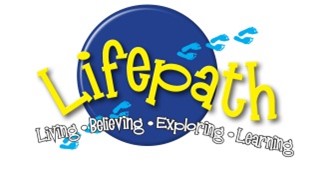 A guide on How to Sign UpThank you so much for offering to be a part of the team.We use the Scripture Union “Count me in” system, which collates all our information but is designed for residential events. You may find some of the questions irrelevant but do not feel obliged to give lots of detail, and feel free to contact me to talk you through it. (See below)1 – Go to the website www.scriptureunion.org.uk2 – Register – or log in if you have used the system previously3 – Find the word “Search” on the top left of the screen and click it. You can then type in “Lifepath Brinkburn”4 – The top item on the main part of the page will be “Lifepath Brinkburn June 2020” – click on the blue title5 – At the bottom of this screen, under a video of me(!), you will see a button labelled “Join the Lifepath Brinkburn Team”. Click this button and it will take you to the Volunteer portal6 – At the bottom of the page is a blue button “Start your application form”. Click on this and fill in the questions as requested. You will be asked to choose an event, search for “Lifepath Brinkburn” and continue the form for “Full Team”NOTES – 1 – There are several questions which aren’t relevant to Lifepath, after the Church information. Please just answer “No” until you reach the Reference section, (eg Catering and Worship group). You may need to repeat information, such as putting your mobile number in several boxes. If you need to, you can leave the page and come back to it later – if you have “Logged in” 2 – Please check you referees email addresses. We spend a lot of time chasing after people because their address is missing a tiny bit!3 – Please feel free to contact me if you are stuck: Kirstine.mtt@gmail.com  or text me on 07783 569259